به نام ایزد  دانا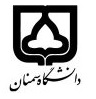 (کاربرگ طرح درس)                   تاریخ بهروز رسانی: آبان 1400              دانشکده     مهندسی نفت                                             نیمسال اول سال تحصیلی 1401-1400بودجهبندی درسمقطع: کارشناسی□  کارشناسی ارشد□  دکتری□مقطع: کارشناسی□  کارشناسی ارشد□  دکتری□مقطع: کارشناسی□  کارشناسی ارشد□  دکتری□تعداد واحد: نظری 3 عملی0تعداد واحد: نظری 3 عملی0فارسی: لرزه شناسیفارسی: لرزه شناسینام درسپیشنیازها و همنیازها: نداردپیشنیازها و همنیازها: نداردپیشنیازها و همنیازها: نداردپیشنیازها و همنیازها: نداردپیشنیازها و همنیازها: نداردلاتین: Seismologyلاتین: Seismologyنام درسشماره تلفن اتاق: 2489شماره تلفن اتاق: 2489شماره تلفن اتاق: 2489شماره تلفن اتاق: 2489مدرس/مدرسین: محمد حسین صابریمدرس/مدرسین: محمد حسین صابریمدرس/مدرسین: محمد حسین صابریمدرس/مدرسین: محمد حسین صابریمنزلگاه اینترنتی: http://mhsaberi.profile.semnan.ac.ir/#about_meمنزلگاه اینترنتی: http://mhsaberi.profile.semnan.ac.ir/#about_meمنزلگاه اینترنتی: http://mhsaberi.profile.semnan.ac.ir/#about_meمنزلگاه اینترنتی: http://mhsaberi.profile.semnan.ac.ir/#about_meپست الکترونیکی: mh.saberi@semnan.ac.irپست الکترونیکی: mh.saberi@semnan.ac.irپست الکترونیکی: mh.saberi@semnan.ac.irپست الکترونیکی: mh.saberi@semnan.ac.irبرنامه تدریس در هفته و شماره کلاس: شنبه 13:00 الی 14:300، یکشنبه 13:00 الی 14:30، دوشنبه 17:00 الی 18:30 مجازیبرنامه تدریس در هفته و شماره کلاس: شنبه 13:00 الی 14:300، یکشنبه 13:00 الی 14:30، دوشنبه 17:00 الی 18:30 مجازیبرنامه تدریس در هفته و شماره کلاس: شنبه 13:00 الی 14:300، یکشنبه 13:00 الی 14:30، دوشنبه 17:00 الی 18:30 مجازیبرنامه تدریس در هفته و شماره کلاس: شنبه 13:00 الی 14:300، یکشنبه 13:00 الی 14:30، دوشنبه 17:00 الی 18:30 مجازیبرنامه تدریس در هفته و شماره کلاس: شنبه 13:00 الی 14:300، یکشنبه 13:00 الی 14:30، دوشنبه 17:00 الی 18:30 مجازیبرنامه تدریس در هفته و شماره کلاس: شنبه 13:00 الی 14:300، یکشنبه 13:00 الی 14:30، دوشنبه 17:00 الی 18:30 مجازیبرنامه تدریس در هفته و شماره کلاس: شنبه 13:00 الی 14:300، یکشنبه 13:00 الی 14:30، دوشنبه 17:00 الی 18:30 مجازیبرنامه تدریس در هفته و شماره کلاس: شنبه 13:00 الی 14:300، یکشنبه 13:00 الی 14:30، دوشنبه 17:00 الی 18:30 مجازیاهداف درس: آشنایی دانشجویان با مباحث مطرح شده در ژئوفیزیک با تاکید بر لرزه نگاری بازتابیاهداف درس: آشنایی دانشجویان با مباحث مطرح شده در ژئوفیزیک با تاکید بر لرزه نگاری بازتابیاهداف درس: آشنایی دانشجویان با مباحث مطرح شده در ژئوفیزیک با تاکید بر لرزه نگاری بازتابیاهداف درس: آشنایی دانشجویان با مباحث مطرح شده در ژئوفیزیک با تاکید بر لرزه نگاری بازتابیاهداف درس: آشنایی دانشجویان با مباحث مطرح شده در ژئوفیزیک با تاکید بر لرزه نگاری بازتابیاهداف درس: آشنایی دانشجویان با مباحث مطرح شده در ژئوفیزیک با تاکید بر لرزه نگاری بازتابیاهداف درس: آشنایی دانشجویان با مباحث مطرح شده در ژئوفیزیک با تاکید بر لرزه نگاری بازتابیاهداف درس: آشنایی دانشجویان با مباحث مطرح شده در ژئوفیزیک با تاکید بر لرزه نگاری بازتابیامکانات آموزشی مورد نیاز: ویدئو پرژکتورامکانات آموزشی مورد نیاز: ویدئو پرژکتورامکانات آموزشی مورد نیاز: ویدئو پرژکتورامکانات آموزشی مورد نیاز: ویدئو پرژکتورامکانات آموزشی مورد نیاز: ویدئو پرژکتورامکانات آموزشی مورد نیاز: ویدئو پرژکتورامکانات آموزشی مورد نیاز: ویدئو پرژکتورامکانات آموزشی مورد نیاز: ویدئو پرژکتورامتحان پایانترمامتحان میانترمارزشیابی مستمر(کوئیز)ارزشیابی مستمر(کوئیز)فعالیتهای کلاسی و آموزشیفعالیتهای کلاسی و آموزشینحوه ارزشیابینحوه ارزشیابی547744درصد نمرهدرصد نمرهDobrin, M. B., and Savit, C.H., 1988, Introduction to Geophysical Prospecting, McGraw-Hill.Fitch, A. A., 1985, Developments in Geophysical Exploration Methods-6, Elsevier.Sheriff, R. E., and Geldart, L. P., 1995, Exploration Seismology, Cambridge University Press.Telford, W. M., Geldart, L. P., and Sheriff, R.E., 1998, Applied Geophysics, Cambridge University Press.Udias, A., 1999, Principles of seismology, Cambridge University Press.Dobrin, M. B., and Savit, C.H., 1988, Introduction to Geophysical Prospecting, McGraw-Hill.Fitch, A. A., 1985, Developments in Geophysical Exploration Methods-6, Elsevier.Sheriff, R. E., and Geldart, L. P., 1995, Exploration Seismology, Cambridge University Press.Telford, W. M., Geldart, L. P., and Sheriff, R.E., 1998, Applied Geophysics, Cambridge University Press.Udias, A., 1999, Principles of seismology, Cambridge University Press.Dobrin, M. B., and Savit, C.H., 1988, Introduction to Geophysical Prospecting, McGraw-Hill.Fitch, A. A., 1985, Developments in Geophysical Exploration Methods-6, Elsevier.Sheriff, R. E., and Geldart, L. P., 1995, Exploration Seismology, Cambridge University Press.Telford, W. M., Geldart, L. P., and Sheriff, R.E., 1998, Applied Geophysics, Cambridge University Press.Udias, A., 1999, Principles of seismology, Cambridge University Press.Dobrin, M. B., and Savit, C.H., 1988, Introduction to Geophysical Prospecting, McGraw-Hill.Fitch, A. A., 1985, Developments in Geophysical Exploration Methods-6, Elsevier.Sheriff, R. E., and Geldart, L. P., 1995, Exploration Seismology, Cambridge University Press.Telford, W. M., Geldart, L. P., and Sheriff, R.E., 1998, Applied Geophysics, Cambridge University Press.Udias, A., 1999, Principles of seismology, Cambridge University Press.Dobrin, M. B., and Savit, C.H., 1988, Introduction to Geophysical Prospecting, McGraw-Hill.Fitch, A. A., 1985, Developments in Geophysical Exploration Methods-6, Elsevier.Sheriff, R. E., and Geldart, L. P., 1995, Exploration Seismology, Cambridge University Press.Telford, W. M., Geldart, L. P., and Sheriff, R.E., 1998, Applied Geophysics, Cambridge University Press.Udias, A., 1999, Principles of seismology, Cambridge University Press.Dobrin, M. B., and Savit, C.H., 1988, Introduction to Geophysical Prospecting, McGraw-Hill.Fitch, A. A., 1985, Developments in Geophysical Exploration Methods-6, Elsevier.Sheriff, R. E., and Geldart, L. P., 1995, Exploration Seismology, Cambridge University Press.Telford, W. M., Geldart, L. P., and Sheriff, R.E., 1998, Applied Geophysics, Cambridge University Press.Udias, A., 1999, Principles of seismology, Cambridge University Press.منابع و مآخذ درسمنابع و مآخذ درستوضیحاتمبحثشماره هفته آموزشیمباحث مقدماتی در خصوص ویژگی های سنگ ها و امواج1انواع لرزه نگاری و تئوری های مطرح در لرزه نگاری2استفاده از نمودار زمان- مسافت در تفسیر لرزه نگاری انکساری3لرزه نگاری انکساری در لایه های شیبدار4مقدمات و آشنایی با لرزه نگاری بازتابی5انجام عملیات لرزه نگاری بازتابی6تفسیر داده های لرزه نگاری بازتابی در ساختارهای ساده زمین شناسی7تفسیر داده های لرزه نگاری بازتابی در ساختارهای شیبدار و عمق8تفسیر داده های لرزه نگاری بازتابی از لایه های عمیق9تصحیحات محیطی در لزره نگاری10امتحان میان ترم11تصحیحات تپوگرافی و اثرات گسل در لرزه بازتابی12روش های کوچ داده ها در لرزه نگاری13فیلترهای دیجیتال14تحلیل نمودارهای زمان- مسافت در برداشت های لرزه ای در مهندسی نفت15امتحان پایان ترم16